О мерах профилактики новой коронавирусной инфекции, вызванной 2019-пСоV для населения Красносулинского района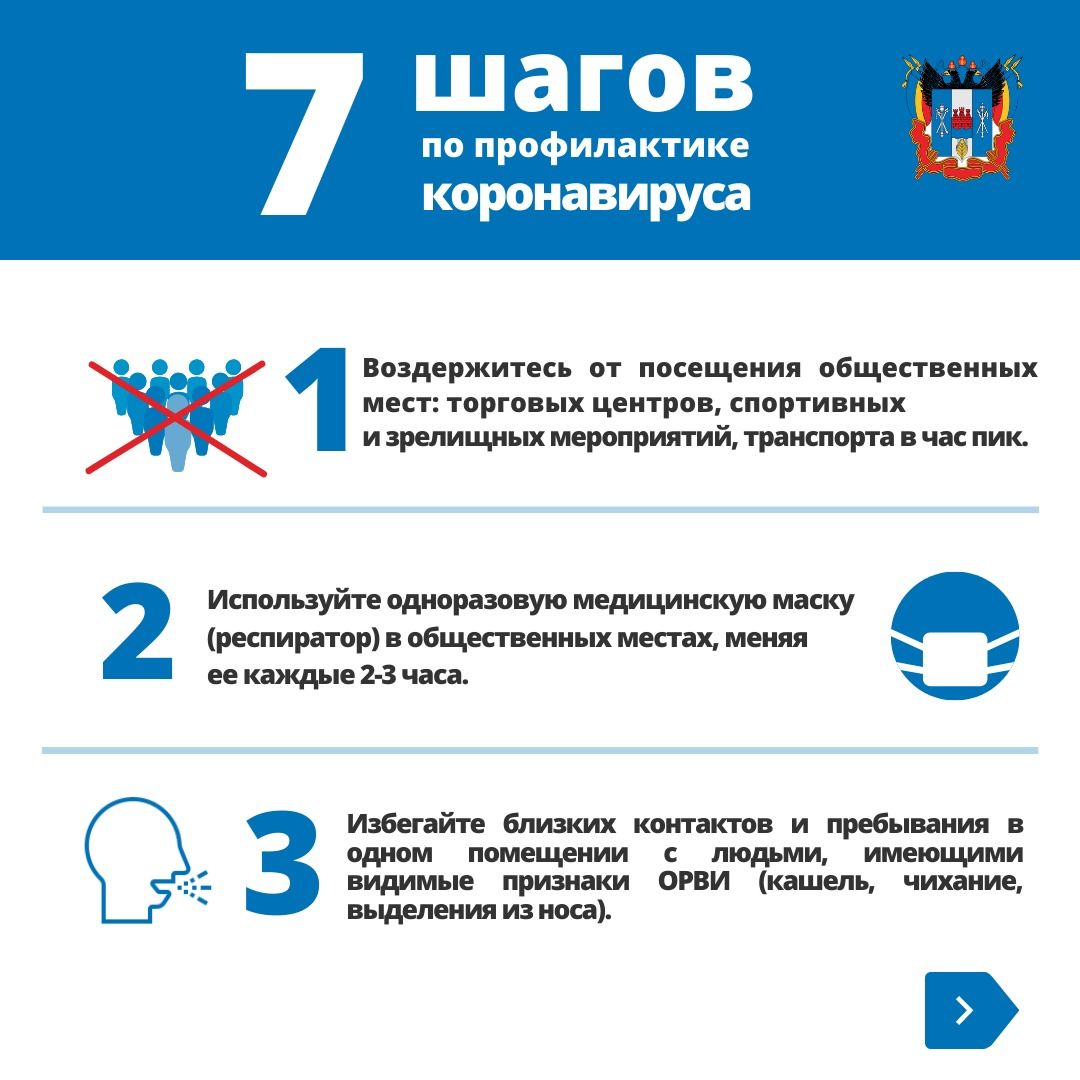 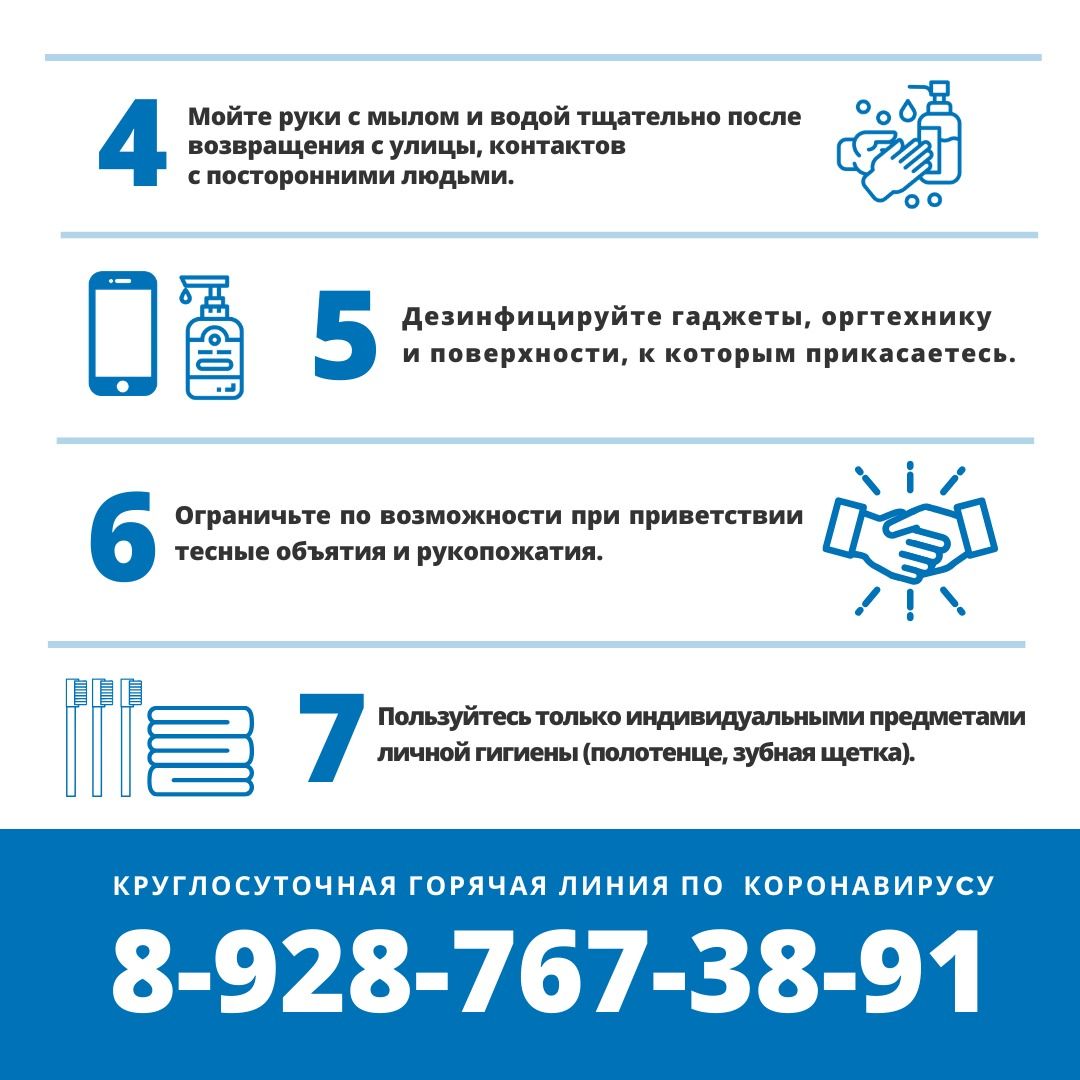 